VoorwoordIntroduceer het product of systeem in een inleiding. Definieer voor wie het document bedoeld is.IntroductieBedoeld en onbedoeld gebruikIntroduceer het product of systeem. Definieer voor wie dit document bedoeld is. Geef aan wat het bedoelde en onbedoelde gebruik is.  Symbolen die gebruikt worden in deze handleidingWorden er symbolen in het document gebruikt, leg dan in dit hoofdstuk uit wat de betekenis van de symbolen is:TerminologielijstWorden er specifieke termen in het document gebruikt, leg dan in dit hoofdstuk uit wat de betekenis van die term is:Garantie informatieVermeld eventuele garantievoorwaarden, garantieduur en hoe service of ondersteuning kan worden verkregen.Product of systeem omschrijvingBeschrijving product/systeemBeschrijf het product. Relevante onderdelenToon een of meerdere afbeeldingen van het product, nummer de relevante onderdelen en geef aan wat de relevante onderdelen zijn. SpecificatiesVermeld relevante technische informatie (zoals afmetingen, gewicht, energieverbruik etc), specificaties en mogelijke configuraties.VeiligheidVeiligheidsinstructiesStel duidelijke en gedetailleerde veiligheidsinstructies op. Wees duidelijk over de mogelijke gevaren en benodigde voorzorgsmaatregelen. Geef aan dat het relevant is om de veiligheidsinstructies goed te lezen voor het product gebruikt gaat worden. Vermeld de veiligheidsinstructies ook bij de relevante installatie- of gebruiksinstructies.Installatie-instructiesDeel het hoofdstuk Installatie-instructies op in logische subhoofdstukjes. Zo kunnen gebruikers ook eenvoudig zoeken op een specifiek onderwerp.Geef stapsgewijze instructies voor het installeren of instellen van het product/systeem. Geef duidelijk aan welke gereedschappen of hulpmiddelen nodig zijn voor het uitvoeren van de taak. Voeg daar waar relevant veiligheidsinstructies toe.Maak voor het overbrengen van (complexe) informatie gebruik van afbeeldingen. Kies voor een consistentie manier om afbeeldingen te stylen. Plaats de afbeeldingen bijvoorbeeld allemaal in een kader:Meer tips over het schrijven van effectieve werkinstructies (inclusief gratis handige checklist) vindt u op onze website:  xxxSubstap 1Substap 2GebruiksinstructiesDeel het hoofdstuk Gebruiksinstructies net als het vorige hoofdstuk op in logische subhoofdstukjes. Zo kunnen gebruikers ook hier eenvoudig zoeken op een specifiek onderwerp.Onderhoud en verzorgingGeef richtlijnen voor het onderhouden en verzorgen van het product om de levensduur te verlengen en optimale prestaties te behouden. Denk aan procedures maar ook bijvoorbeeld aan onderhoudsintervallen.ProbleemoplossingBeschrijf veelvoorkomende problemen en mogelijke oplossingen. Bied de gebruiker stappen voor het identificeren en verhelpen van problemen.AfdankingVermeld hier hoe het product of systeem op een verantwoorde manier afgedankt kan worden. Document DetailsVrijgegeven door:Document:Versie:Auteur:Datum:4 april 2024Neemt u voor meer informatie contact op met:Vermeld hier uw bedrijfsnaam, adres en manieren om contact op te kunnen nemen.Afbeelding symboolToelichting betekenis symbolenAfbeelding symboolToelichting betekenis symbolenAfbeelding symboolToelichting betekenis symbolenTermToelichting betekenis termTermToelichting betekenis termTermToelichting betekenis termTermToelichting betekenis termTermToelichting betekenis termPlaats hier een afbeelding van het product waarin de relevante onderdelen aangeduid worden met een nummerPlaats hier een afbeelding van het product waarin de relevante onderdelen aangeduid worden met een nummerPlaats hier een afbeelding van het product waarin de relevante onderdelen aangeduid worden met een nummerPlaats hier een afbeelding van het product waarin de relevante onderdelen aangeduid worden met een nummerProductProductAfmetingGewichtOverige relevante specs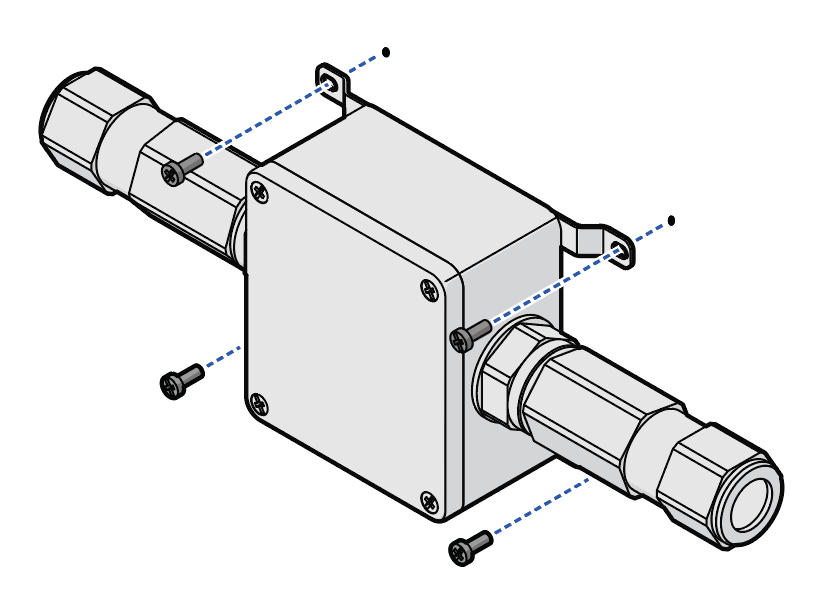 